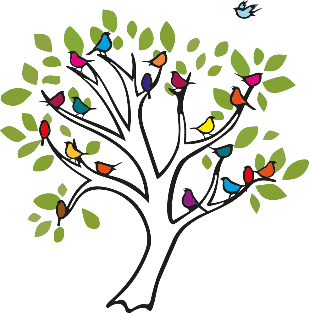 Unsere 
Mathe-Kartei